Service for the Lord’s DayNovember 14, 2021	                            11:00 AM  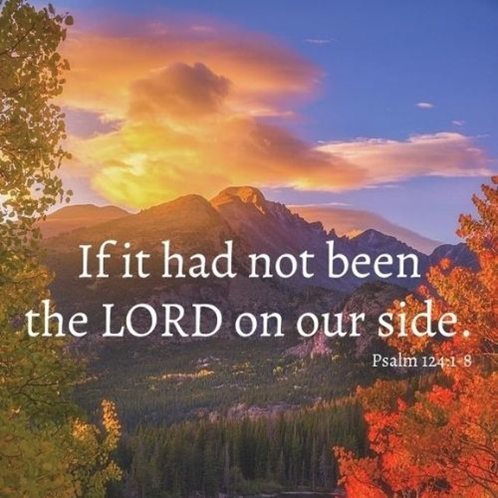 Opening Voluntary                                                       Nimrod No. 9                                                                                                 ‘Variations on an original theme’	Edward Elgar (1857-1934)Judith Brown, Organ11:00 AM                                                                    Chiming of the HourWelcome & AnnouncementsIntroit                                                                                God Himself Is with Us	Hal H. HopsonThe JoyBells * Call to Worship & Prayer for the Day	Come worship God,who gives food to the hungry and sets the prisoner free.Come worship God,who gives life to the lifeless and sets our hearts aflame.Come worship God,and bring your gifts before the One who is their source.Let us pray - God of all being, we praise you! You offer food, freedom, and sight. All who are bowed down will see your face. Because you are righteous, you sent Christ to redeem the lost and the wayward. We come into your presence enlivened by your Holy Spirit and full of new hope to give you the honor due your glorious name. Amen.* Hymn #301                                                                        Let Us Build a House	“Two Oaks”Call to ConfessionPrayer of Confession	Merciful God of compassion and justice, take pity on us as we confess our sin. We are not the stewards Christ calls us to be. Riches possess us while others go hungry. We mismanage creation with our carelessness and strife. Your goodness is betrayed by our lust for power. We abuse your provision for us by our selfish desires. Help us hear once again Christ’s call to be faithful, and through him forgive us as we repent of our sin and turn from it. Amen.                                                                  (Silence for personal prayer and reflection.)Assurance of PardonSung Response #71                                             Surely, It Is God Who Saves Me (Verse 1)	“First Song”Passing of the Peace and Celebrating Our CommunityWe recognize how important we are to each other - as we worship, we pass the peace of Christ from our seats and wave to those who are joining us via Livestream. We belong to each other and are stronger together.A Time for Young Children                  Prayer for IlluminationFirst Reading                                                                Psalm 1271 Unless the Lord builds the house, those who build it labor in vain. Unless the Lord guards the city, the guard keeps watch in vain.
2 It is in vain that you rise up early and go late to rest,
eating the bread of anxious toil; for he gives sleep to his beloved.[a]3 Sons are indeed a heritage from the Lord, the fruit of the womb a reward.
4 Like arrows in the hand of a warrior are the sons of one’s youth.
5 Happy is the man who has his quiver full of them.
He shall not be put to shame when he speaks with his enemies in the gate.Anthem                                                                            Let All Things Now Living   	 “Ash Grove”                                                                                                               The JoyBells and Judith Brown, Organ	Arr. Douglas E. WagnerSecond Reading                                                             Mark 12:38-4438 As he taught, he said, “Beware of the scribes, who like to walk around in long robes, and to be greeted with respect in the marketplaces, 39 and to have the best seats in the synagogues and places of honor at banquets! 40 They devour widows’ houses and for the sake of appearance say long prayers. They will receive the greater condemnation.”The Widow’s Offering41 He sat down opposite the treasury, and watched the crowd putting money into the treasury. Many rich people put in large sums. 42 A poor widow came and put in two small copper coins, which are worth a penny. 43 Then he called his disciples and said to them, “Truly I tell you, this poor widow has put in more than all those who are contributing to the treasury. 44 For all of them have contributed out of their abundance; but she out of her poverty has put in everything she had, all she had to live on.”Sermon                                                                               "What is Enough?"	Rev. Alison Peters* Hymn #316                                                            Where Charity and Love Prevail	“Twenty-Fourth”Stewardship Hymn #687                               Our God, Our Help in Ages Past (verse 1)	“St. Anne”  Our God, our help in ages past, our hope for years to come,our shelter from the stormy blast, and our eternal home:                                         Moment for Stewardship: “The Lord is on Our Side”	Sharon Kazary	 Stewardship Hymn #687                               Our God, Our Help in Ages Past (verse 6)	“St. Anne”  Our God, our help in ages past, our hope for years to come,be thou our guard while life shall last, and our eternal home.Invitation to Offering (Please place all tithes and offerings as well as any orange prayer request cards in the offering plate.)Musical Offering                                                                 Allegro	Archangelo Corelli (1653-1713)                                                                                                                                  Judith Brown, Organ		* Doxology #36                                                     For the Fruit of All Creation (Verse 3)	 "Ar Hydy Nos"* Prayer of Dedication Prayers of the People Concluding with The Lord's PrayerOur Father in heaven, hallowed be your name,
your kingdom come, your will be done, on earth as in heaven.Give us today our daily bread.
Forgive us our sins as we forgive those who sin against us.Save us from the time of trial and deliver us from evil.For the kingdom, the power, and the glory are yours now and forever. Amen.* Hymn #39                                                                     Great Is Thy Faithfulness	“Faithfulness”	* Benediction	* Response after Benediction #540                   Farewell, Good Friends!	“Shalom, Chaverim”(Sung the first time in Hebrew and the second time in English.)Postlude                                                               My Lord, What a Mornin	African American Spiritual                                                                                                                                     Judith Brown, Organ	Arr. Glenda Austin* When this symbol precedes an element of the service, if you are able, please stand. Please join in reading or singing those parts of the service printed in bold.This Morning’s Worship LeadersPreacher…………..................................…………………………………………............................................................... Rev. Alison PetersLiturgist………………………………..……………………….......................................................................................................Hans KilliusOrganist......................................................................................................................................................................Judith BrownDirector of the JoyBells............................................................................................................................................Julie CourtneyMusicians.....................................................................................................................................................................The JoyBellsAudio/Video Technicians..……..................................................................................................Joe Aurigemma and Eric RinglerUshers.......................................................................................................................Carolyn Mathews, Linda Mellon and familyMusic NotesThe Prelude and Postlude both reflect the Lectionary readings today from 1 Samuel and the story of Hanah.   Hannah sings a song of thanksgiving and conceives and gives birth to Samuel.   “My Lord what a morning” certainly exemplifies the majesty of creation and exudes a song of thanksgiving.   Edward Elgar's Enigma Variations, an orchestral work of 14 variations on an original theme composed between 1898 and 1899. Each variation is also a portrait of one of 14 members of Elgar's family and circle of friends. Variation No. 9 will be heard this morning, an arrangement for organ solo.  Mission StatementEmpowered by the Holy Spirit, we worship God and proclaim the Gospel of Jesus Christ by loving our neighbors and promoting peacemaking, justice and care of the earth.Vision Statement We strive to be a community grounded in the good news of God’s love in Christ where all of God’s children are: Welcomed and cherishedCalled to worship, learn and grow together in faith, and Sent to share God’s love and justice with a broken and hurting world.  -Adopted by the Session on September 17, 2015Our StaffTeaching Elder/Pastor.......................................................................................................................................Rev. Alison PetersDirector of Music Ministries ……………............…....................................................................................................…Judith Brown Executive Administrative Assistant……………………...............................................................................................Brittany JacksonSexton...........................................................................................................................................................................Zach Dodge Sound Tech/Security..............................................................................................................................................Joe AurigemmaAudio/Video Technician.............................................................................................................................................Eric RinglerSession of First Presbyterian ChurchClerk of SessionDavid Stickler Administration & FinanceCindy Corley & Gary HendricksonBuilding & GroundsBob Courtney & Evan SwangerCongregational Care & OutreachJan Layman & Mikayla DodgeFaith FormationJosh Gilhart & Katie RossMissionAaron Hendrickson & Judy SternWorship & MusicSharon Kazary & Carl BeltGeneral AnnouncementsWELCOME: A very warm welcome to everyone who comes to worship with us here at First Presbyterian Church! We are proud of being a “Big Tent Church” where everyone is welcome to join us in worshiping and serving our Lord, Jesus Christ. We welcome and encourage worshipers of all races, all women, men, and members of the LGBTQ+ community, all political parties, and all walks of life. We welcome you to worship with us.WELCOME VISITORS: We are glad you found your way to First Presbyterian Church of Cumberland. For more information about opportunities to worship, learn and serve with us, we encourage you to visit the table outside the church office. You can also learn more about us at www.fpc-cumberland.org and www.facebook.com/First.Pres.Cumberland. CHILDREN IN WORSHIP:  We welcome you to bring your child with you to worship. We have "worship bags" in the back of the sanctuary that include materials for drawing and coloring, as well as Bible stories and Bible word-find games. Our "Young Children in Worship" pew card contains information about why young children should be encouraged to come to worship and how parents and others can engage them more fully in worship.THE PRAY-GROUND is a special space in the sanctuary for our youngest children and their families. All families are welcome to come and sit in the right front pews with their children seated on the rug. This front row seat will allow God’s youngest children to participate in the service in a place where they can see and hear best. There will be activities provided so that their little hands are kept busy while participating in worship. “Jesus said to them, ‘Let the little children come to me, and do not hinder them, for the kingdom of God belongs to such as these. Truly I tell you, anyone who will not receive the kingdom of God like a little child will never enter it’” (Mark 10:14-15).FRIENDSHIP PADS: Please locate and sign the red pad in your pew, tear off the sheet and place it in the collection plate during the offering. This important practice allows us to be mindful of new folks and long-time members as well, and is a good way to learn (or remember) the names of those with whom you are seated. If you are visitor, please fill out the “Welcome to First Presbyterian Church” card in the pew rack and put it in the offering plate when it comes by during the service. PERSONAL LISTENING DEVICES: (amplifiers) are available in the back of the church for use during worship. Please see an usher for assistance.SANCTUARY FLOWERS: The flowers in the sanctuary this morning are given to the Glory of God in loving memory of her mother, Phyllis “Perk” Smith, by Nancy Hodges. Please contact Michael Levitas or the church office if you would like to sponsor flowers for a special occasion like a birthday or anniversary or in memory or honor of someone. You may specify live or silk flowers. Silk flower money will be directed to the Special Ministries Fund.  SHARING OF JOYS & CONCERNS: Please use orange prayer request cards in the back of the sanctuary by the bulletins to share any joys and concerns. Place the card in the offering plate once you have completed your request. The ushers will bring them to the pastor during the offering. Administration & FinanceRuling Elders: Gary Hendrickson & Cindy CorleyANNUAL GIVING YEAR-TO-DATE:               	as of November 7, 2021Total 2021 Pledges Promised                                     	$192,124.00Pre-paid pledges                                                         	$       400.002021 Pledge Balance Promised                                  	 $191,724.00Pledge Balance Received Year-to-Date	  $181,265.00Pledge Balance Promised Year-to-Date                	$169,290.00Over/(Under)                                                          	  $ 11,975.00Building & GroundsRuling Elders: Bob Courtney & Evan SwangerHELP NEEDED! KITCHEN CLEAN UP: The Building and Grounds Committee is in need of some assistance on Saturday, November 20th, from 9:00-12:00 PM as they do a deep cleaning on the kitchen in preparation for Rev. Alison Peters Installation Service & Reception dinner.MissionRuling Elders: Aaron Hendrickson & Judy SternPRESBYTERIAN DISASTER ASSISTANCE (PDA) is the emergency and refugee program of the Presbyterian Church. PDA enables congregations and mission partners of the Presbyterian Church (U.S.A) to witness to the healing love of Christ through caring for communities adversely affected by crisis and catastrophic event. Nationally, PDA is helping communities recovering from the effects of Hurricane Ida, North Carolina flooding, and Colorado wildfires. Globally, PDA has a lasting relationship with Haiti helping with earthquake recovery, hurricanes and political upheaval. PDA offers support for Afghan refugees. The Mission Committee encourages everyone to visit the PDA website, pda.pcusa.org, to learn more about PDA’s commitment to helping communities struggling with catastrophic events.Worship & MusicRuling Elders: Sharon Kazary & Buck BeltCOVID-19 UPDATE: As a directive from the Presbytery: For the time being, mask will now be REQUIRED at all church functions regardless of vaccination status.THANKSGIVING WORSHIP SERVICE: The Churches of Washington Street will be holding a Thanksgiving Eve Service at 7:00 PM on Wednesday, November 24th at Emmanuel Parish. Join us as we give thanks together!
